Host family Wanted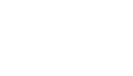 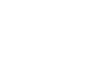 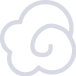 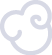 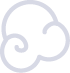 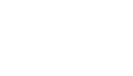 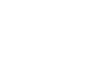 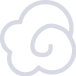 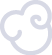 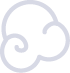 For Japanese Language AssistantWe’re currently looking for host families who can host our Japanese Language Assistant. This is a great opportunity for both kids and your family to get cultural experience at home. 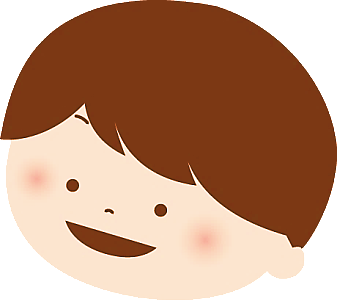 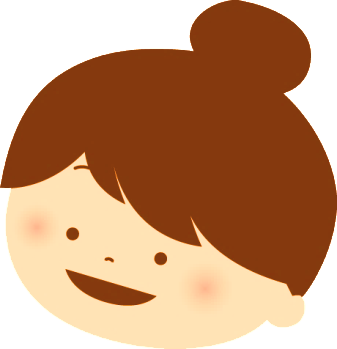 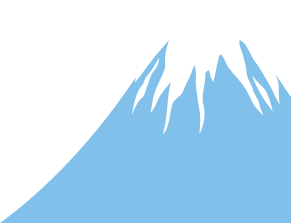 			 Term 3 2018 – April 2019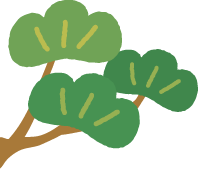 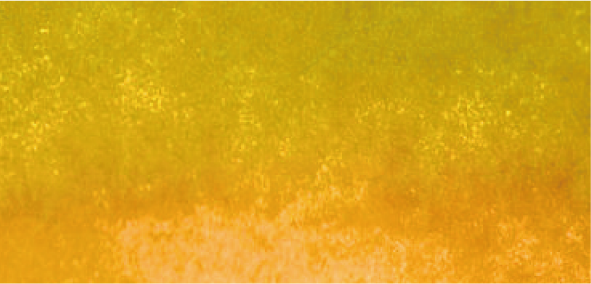 GenderFemaleAge22Where fromNagoya, JapanHobbiesPlaying games, readingRoom (can be shared with the same gender)Meals (3 meals a day) Transport to/from school   The length of hosting period is negotiable. However, we    always appreciate if you could host for at least a month.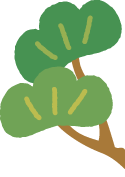 